  Grams: “TECHNOLOGY”                                                                     Office   :   0884-2340356 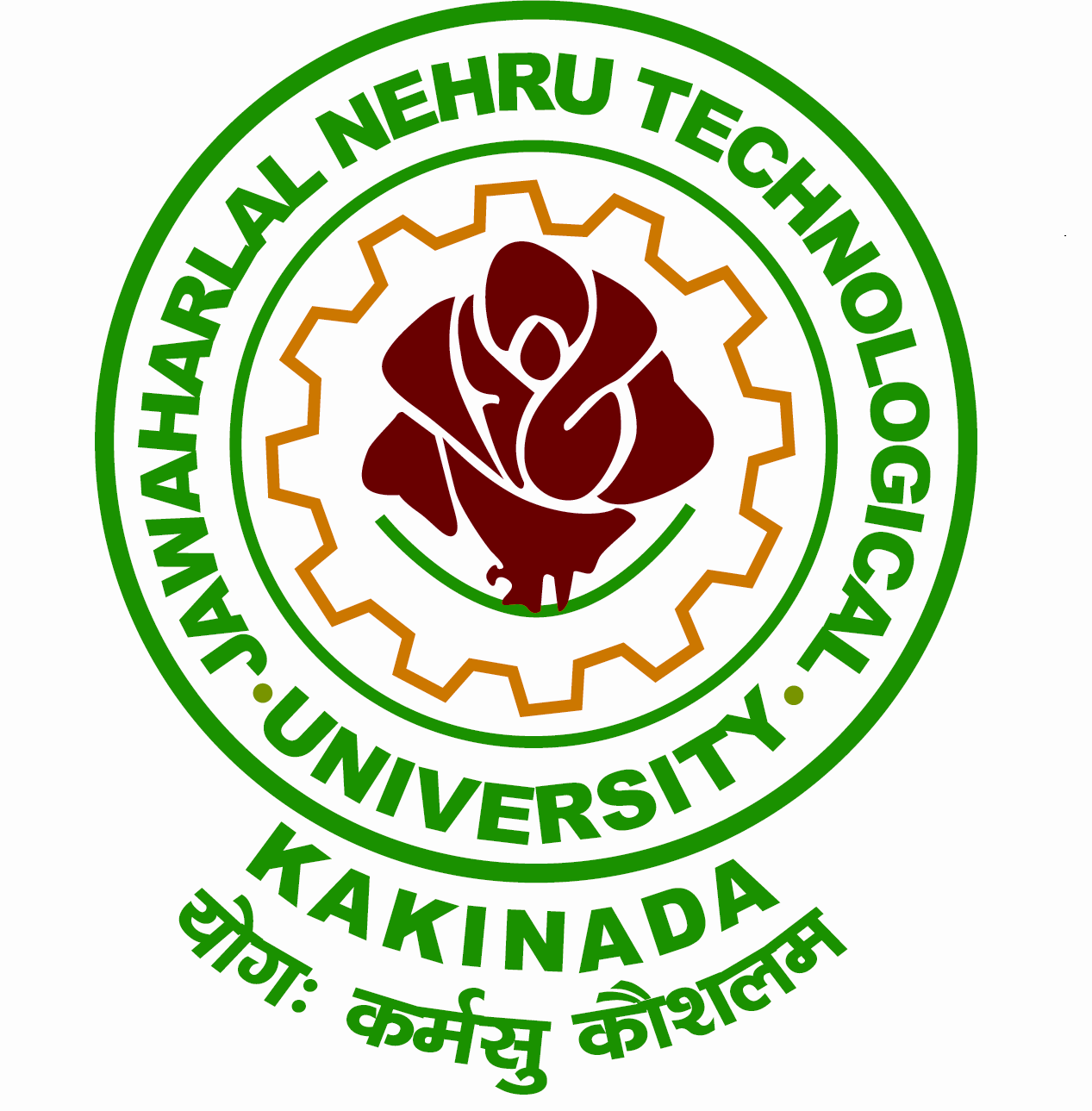 Email: dajntukakinada@gmail.com                                                          						                                   Directorate of AdmissionsJAWAHARLAL NEHRU TECHNOLOGICAL UNIVERSITY KAKINADAKAKINADA-533003, Andhra Pradesh, INDIALr.No.JNTUK/Spot Admissions/MBA(Spo&Con)/MBA(CMU)/Counseling Schedule/2018    Dt: 18-08-2018                                Dr. M. RAMALINGA RAJU     						                          M.Tech , Ph.D.Professor of EEE & Director of AdmissionsCIRCULAR The counseling for Spot admissions into MBA Convener Category & Sponsored Category & MBA(CMU)SF for the academic year 2018-19 offered at JNTUK, Kakinada will be conducted in Senate Hall-University Administrative Building as per the following schedule. Candidates who are fulfilling the eligibility criteria and wish to attend the counseling are need to submit filled in  Application form 2018-19 along with registration fee Rs.1000/- (Demand Draft in favor of Registrar, JNTUK, Kakinada) and counseling fee of Rs.500/- (Demand Draft in favor of Director of Admission, JNTUK, Kakinada)                                                        COUNSELING SCHEDULEVacancy Position :     MBA(Convener Category): OC(Gen) -03, BC-B-(Gen) -02,  BC-D(Gen)-01                                       MBA(CMU)  - 11                                      MBA (Sponsored Category)  ……..NOTE:  (i) Separate call letters will not be sent for counseling               (ii) Mere attending for counseling will not guarantee admission, since more than required                      candidates are called for counseling.              (iii) In case there are insufficient admissions in any course the course may not be offered              (iv) The above vacancies are tentative and subject to changeThe Candidates are requested to submit the following Original Certificates at the time of counseling: SSC.Intermediate CertificateDegree Certificate.Marks Memos of Qualifying DegreeTransfer and Conduct Certificate.Sponsorship Certificate.2 Passport size photos.Demand Draft for tuition fee drawn in favor of Registrar, JNTUK, Kakinada, payable at Kakinada.Demand Draft for counseling fee for Rs.500/-  drawn in favor of Director Admissions, JNTUK, , payable at Kakinada                                                                                                    DIRECTOR OF ADMISSIONS DateReporting TimeCourseFee details 22-08-2018(Wednesday)10:00 AMMBA (Sponsored Category)Rs. 75,000/- per Semester22-08-2018(Wednesday)10:00 AMMBA (Convener Quota)Rs,27000/- per Year22-08-2018(Wednesday)10:00 AMMBA(CMU) Rs Rs. 75,000/- per Semester